The Methodist ChurchTorridge CircuitCORONAVIRUS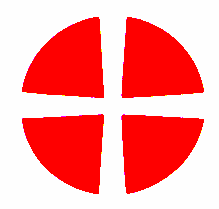 Please note that this Church is going to remain closed for the time being due to the Coronavirus.However, the Church is still in operation – we will be worshipping in our homes, and offering prayer and support.Torridge Methodist Circuit Prayer Line: 07947 102542If you have any queries, or we can help in any way, please contact:Revd Robert Blackhall 01805 628041Or… Local Contact